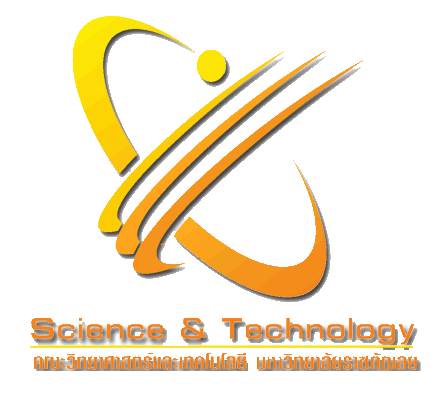 การประชุมวิชาการระดับชาติด้านวิทยาศาสตร์ เทคโนโลยี และนวัตกรรม ครั้งที่ 3 ประจำปี 2564(3rd National Conference in Science, Technology and Innovation 2021)“วิทยาศาสตร์และเทคโนโลยี สร้างสรรค์นวัตกรรมเพื่อชุมชน”วันที่ 26 มีนาคม พ.ศ. 2564ณ อาคารเรียนวิทยาศาสตร์และห้องปฏิบัติการ (อาคาร 28)ดำเนินการโดย คณะวิทยาศาสตร์และเทคโนโลยี มหาวิทยาลัยราชภัฏเลย---------------------------------------------------------------------------------------------------------------------------------หลักการและเหตุผลคณะวิทยาศาสตร์และเทคโนโลยี มหาวิทยาลัยราชภัฏเลย มีพันธกิจหลักในการจัดการศึกษาและสนับสนุนการทำวิจัยด้านวิทยาศาสตร์และเทคโนโลยีสำหรับคณาจารย์และนักศึกษา โดยนักศึกษาระดับบัณฑิตศึกษาและระดับปริญญาตรีที่เรียนในหลักสูตรวิทยาศาสตรบัณฑิต หรือศาสตร์ใกล้เคียงจะมีการเรียนการสอนที่มุ่งเน้นให้มีการศึกษาค้นคว้า การทดลองทางวิทยาศาสตร์หรือการคิดค้นสิ่งประดิษฐ์ หรือการคิดค้นนวัตกรรมโดยใช้ความรู้ในกระบวนการทางวิทยาศาสตร์ ดังนั้นเพื่อเป็นการเพิ่มศักยภาพของนักศึกษาและคณาจารย์ในการนำเสนอผลงานทางวิชาการ คณะวิทยาศาสตร์และเทคโนโลยีจึงได้จัดโครงการประชุมวิชาการระดับชาติด้านวิทยาศาสตร์ เทคโนโลยี และนวัตกรรม ครั้งที่ 3 เพื่อเป็นการฝึกทักษะในการนำเสนอผลงานทั้งแบบปากเปล่าและแบบโปสเตอร์ต่อที่ประชุมทางวิชาการ เพื่อนักศึกษาจะได้ฝึกเตรียมความพร้อมทางวิชาการก่อนที่จะสำเร็จการศึกษา และคณาจารย์จะได้มีทักษะทางด้านวิชาการและวิจัยเพิ่มขึ้น วัตถุประสงค์ของโครงการ1. เพื่อสนับสนุนการจัดการประชุมวิชาการระดับชาติ วิทยาศาสตร์ เทคโนโลยี และนวัตกรรม ครั้งที่ 3 ให้นักศึกษาและคณาจารย์ มหาวิทยาลัยราชภัฏเลย และมหาวิทยาลัยอื่นๆ2. เพื่อสร้างเครือข่ายความเข้มแข็งทางวิชาการให้แก่นักศึกษาระดับปริญญาตรี บัณฑิตศึกษา คณาจารย์และนักวิจัยเป้าหมายโครงการ1. นักศึกษาระดับปริญญาตรี หรือนักศึกษาระดับบัณฑิตศึกษา ในสถาบันการศึกษาต่างๆ ไม่น้อยกว่า 5 สถาบัน ที่มีการจัดการศึกษาเกี่ยวกับความรู้ในด้านวิทยาศาสตร์กายภาพ วิทยาศาสตร์ชีวภาพ วิทยาศาสตร์สุขภาพ วิทยาศาสตร์ประยุกต์ หรือศาสตร์อื่นๆ2. คณาจารย์หรือนักวิจัย ในสถาบันการศึกษาต่างๆ ไม่น้อยกว่า 5 สถาบัน ที่มีการจัดการศึกษาเกี่ยวกับความรู้ในด้านวิทยาศาสตร์กายภาพ วิทยาศาสตร์ชีวภาพ วิทยาศาสตร์สุขภาพ วิทยาศาสตร์ประยุกต์ หรือศาสตร์อื่นๆหัวข้อวิจัยที่เปิดรับ           เป็นการนำเสนอผลงานวิจัย วิทยานิพนธ์ หรือการศึกษาระดับบัณฑิตศึกษา หรือการศึกษาระดับปริญญาตรี (ซึ่งเป็นส่วนหนึ่งของการศึกษาที่ดำเนินการเสร็จสิ้นแล้ว หรืออยู่ระหว่างการดำเนินการ) ของ คณาจารย์ นักวิจัย นักวิชาการ นิสิต/นักศึกษา และบุคคลทั่วไป จากหน่วยงานภาครัฐและเอกชนที่เกี่ยวข้องกับองค์ความรู้ด้านวิทยาศาสตร์และเทคโนโลยี ใน 4 ด้าน ดังนี้1. วิทยาศาสตร์กายภาพ 
2. วิทยาศาสตร์ชีวภาพ3. วิทยาศาสตร์สุขภาพ
4. วิทยาศาสตร์ประยุกต์
ปฏิทินกำหนดการ----------------------------------------------------------------------------------------------------------------------------------อัตราค่าลงทะเบียนสำหรับผู้นำเสนอผลงาน (ต่อผลงาน)	1. นิสิต/นักศึกษาระดับปริญญาตรี				300 บาท	2. นิสิต/นักศึกษาระดับบัณฑิตศึกษา			600 บาท	3. อาจารย์/บุคลากรทางการศึกษา/บุคคลทั่วไป		600 บาท	4. นักศึกษา/คณาจารย์ภายในมหาวิทยาลัยราชภัฏเลย  	ฟรีอัตราค่าลงทะเบียนสำหรับผู้เข้าร่วมงาน	1. นิสิต/นักศึกษาระดับปริญญาตรี				200 บาท	2. นิสิต/นักศึกษาระดับบัณฑิตศึกษา			200 บาท	3. อาจารย์/บุคลากรทางการศึกษา/บุคคลทั่วไป		500 บาท4. นักศึกษา/คณาจารย์ภายในมหาวิทยาลัยราชภัฏเลย  	ฟรีผู้นำเสนอผลงานและผู้เข้าร่วมงานสามารถชำระเงินโดยโอนผ่านบัญชีธนาคารกรุงไทย	ชื่อบัญชี เงินค่าประกัน-รับฝาก มหาวิทยาลัยราชภัฏเลย	เลขที่บัญชี  981-2-72489-3หมายเหตุ1. ผู้นำเสนอผลงานจะได้รับป้ายชื่อ กระเป๋า เล่มบทคัดย่อ อาหารกลางวัน 1 มื้อ และอาหารว่างและเครื่องดื่ม 2 มื้อ จำนวน 1 ชุด2. ผู้เข้าร่วมงานจะได้เล่มบทคัดย่อ ป้ายชื่อ อาหารกลางวัน 1 มื้อ อาหารว่างและเครื่องดื่ม 2 มื้อ จำนวน 1 ชุด ต่อ 1 ท่านเงินรางวัลสำหรับการนำเสนอผลงานหมายเหตุ	1. ผู้เข้าร่วมนำเสนอผลงานจะได้รับเกียรติบัตรเข้าร่วมนำเสนอผลงานทุกผลงาน	2. ผู้นำเสนอผลงานที่ได้รับรางวัลการนำเสนอทุกระดับจะได้รับเงินรางวัลพร้อมเกียรติบัตรวันที่กิจกรรม1 ธันวาคม 2563 -6 มีนาคม 2564ประชาสัมพันธ์ เปิดระบบลงทะเบียนส่งบทความฉบับเต็ม และเปิดระบบลงทะเบียนผู้เข้าร่วมงาน เริ่มชำระค่าลงทะเบียน4 มกราคม -            10 มีนาคม 2564ส่งบทความให้ผู้ทรงคุณวุฒิพิจารณาบทความ4 มกราคม -            10 มีนาคม 2564แจ้งผลการพิจารณาตอบรับผลงานวิจัย และแจ้งข้อแก้ไขตามข้อเสนอแนะจากผู้ทรงคุณวุฒิ และผู้วิจัยส่งบทความที่ได้รับการแก้ไขตามที่ผู้ทรงคุณวุฒิแนะนำแล้ว12 มีนาคม 2564ประกาศรายชื่อและลำดับการนำเสนอผลงาน15 มีนาคม 2564วันสุดท้ายของการชำระค่าลงทะเบียน26 มีนาคม 2564งานประชุมวิชาการพฤษภาคม 2564ดาวน์โหลด รายงานสืบเนื่องจากการประชุมวิชาการ (Proceedings) ในระบบออนไลน์ประเภทการนำเสนอนักศึกษาระดับปริญญาตรีนักศึกษาระดับปริญญาตรีนักศึกษาระดับปริญญาตรีนักศึกษาระดับบัณฑิตศึกษา/นักวิจัย/อาจารย์นักศึกษาระดับบัณฑิตศึกษา/นักวิจัย/อาจารย์นักศึกษาระดับบัณฑิตศึกษา/นักวิจัย/อาจารย์ประเภทการนำเสนอดีเด่นดีมากดีดีเด่นดีมากดีปากเปล่า1,500 บาท1,000 บาท500 บาท2,000 บาท1,500 บาท1,000 บาทโปสเตอร์1,000 บาท700 บาท500 บาท1,500 บาท1,000 บาท500 บาท